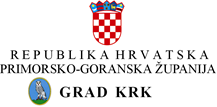 PRIJAVAza popunjavanje postrojbe civilne zaštite opće namjene Grada KrkaU Krku, _________________							            _______________________________            PotpisIME I PREZIMEDATUM ROĐENJAOIBBROJ OSOBNE ISKAZNICENAZIV BANKE I IBANADRESA PREBIVALIŠTAKONTAKT TELEFON (MOBITEL)ADRESA E-POŠTE